Муниципальное автономное  дошкольное образовательное учреждение«Детский сад комбинированного вид № 9 «Улыбка»Конспект веселых стартов «Путешествие в космические дали»( посвященных  Дню космонавтики )Инструктор физической культуры Чепчугова Н.А.24.04.2017 г.Веселые старты «Путешествие в космические дали»( Посвященные  Дню космонавтики. Между детьми подготовительных групп трех ДОУ города )Цель: приобщение детей к здоровому образу жизни посредством активизации двигательной деятельности.Задачи: оздоровительные:формировать навыки здорового образа жизни;образовательные:расширять и закреплять знания детей о Космосе;         развивать физические качества личности – быстроту, ловкость,              выносливость, подвижность;воспитательные:воспитывать чувства патриотизма.воспитывать командный дух,  чувство товарищества, стремления к победе.Предварительная работа:     Знакомство с профессией космонавта, чтение рассказов, заучивание стихов о космосе, рассматривание фотографий, открыток с изображением космоса, просмотр презентации и мультфильмов про космос, НОД рисование и аппликация.Оборудование:    музыка для игр;  обручи  - 6, гимнастические палки -15, чертеж ракеты 1 шт. ; «следочки» -  1 2 шт., кольцо  - 12 шт., конусы  - 9 шт.; ватман с наклеенными звездами под номерами  - 3 шт., маркеры - 3 шт., линейки - 3 шт., «ходули»-3- шт.; мяч - 3 шт.; фитнес мячи 3 шт.; обручи – 15 шт., тоннели- 3 шт., мармеладки привязанные на веревочки – 21 шт.; сапоги  3 пары, шлем 3 шт., грамоты- 21 шт. для детей и 4 шт. -для взрослых; медали -21 шт.; кубки- 3 шт.; раскраски – наклейки -21 шт; конфеты -по количеству детей; открытки на космическую тему для болельщиков - по количеству детей.Ход:Дети под «марш космонавтов» входят в зал, садятся на скамейки.Ведущая. Здравствуйте дорогие, ребята,Здравствуйте уважаемые взрослые! Сегодня мы собрались в этом просторном, спортивном зале, чтобы отметить один из самых интересных праздников на земле.  В далеком 1961 году, 12 апреля в космос полетел первый человек. Думаю, вы  знаете, как зовут этого человека. Назовите  его имя.Дети (Юрий Алексеевич Гагарин.) Правильно, Юрий Алексеевич Гагарин первым  из людей на космическом корабле «Восток» облетел вокруг земного шара. С тех пор каждый год наша страна отмечает праздник. А как он называется?Дети (День космонавтики)Ведущая. Да. День космонавтики. И сегодня наше спортивное развлечение  посвящено этому дню.  Многие наши ребята тоже хотят слетать на луну, хотят быть сильными, выносливыми и смелыми, как  космонавты.Да что я говорю, они сейчас нам об этом расскажут сами.1 реб. ДОУ «Улыбка»Мы мечтаем о ракетахО полетах, о луне
Но для этого учитьсяМного надо на земле.2 реб. ДОУ «Аленький цветочек»Если честно, то сначала,Говоря без лишних слов,Одного желанья малоКаждый должен быть здоров.3 реб. ДОУ «Колокольчик»Если зря не зазнаваться,Каждый день тренироваться,Бегать, прыгать, мяч метать,Космонавтом можно стать.Ведущая. Конечно, чтобы космонавтом стать, нужно много тренироваться.А на празднике должны вы  Свою ловкость показатьБыть отважными, сильными, ловкими
И конечно, не скучать!    Сегодня я приглашаю вас  всех отправиться в увлекательное космическое путешествие. Кто-то из вас будут участниками, а кто- то болельщиками. Спортивным,  да еще и космическим болельщиком быть, это тоже надо уметь!   Во время путешествия нам предстоит преодолеть много препятствий, поэтому я предлагаю перед началом сделать разминку.   Звучит музыка, заходит ЛУНТИК ,в руках чертеж ракеты, на шее бинокль.Лунтик: Здравствуйте, ребята! Я очень часто наблюдаю за вами в бинокль. И сегодня я узнал, что вы собираетесь в космическое путешествие. Я так давно не был в космосе. Возьмите меня с собой.Ведущая. Ребята, возьмем Лунтика с собой в космическое путешествие?Ответы детей.Ведущая.  Вот  замечательно! Лунтик, мы только что собирались сделать разминку перед полетом.Лунтик.  Когда я жил на Луне, я каждый день делал космическую зарядку. Научить вас?Ответы детей. Лунтик. Ну, тогда все вставайте, в зале место занимайте!Проводится разминка.Ведущая. Спасибо, Лунтик . Ребята присаживайтесь на  скамеечки.Дети рассаживаются на места.Ведущая. После такой разминки можно смело отправляться в космическое путешествие. Сегодня в  нашем  путешествии   встречаются  3 команды. Команду  детского сада «Колокольчик»  прошу занять свое место на космодроме.Дети  под  « Марш Гагарина « встают на линию старта.Команду  детского сада «Аленький цветочек» прошу пройти на космодром.Дети так же под марш идут на линию старта. И команду детского сада « Улыбка» провожаем аплодисментами на  космодром.Дети так же идут под марш на линию старта.Ведущая. Прошу капитанов представить свои команды!Капитан команды д.с. «Улыбка»  Команда, равняйсь, смирно. Капитан команды …...Наша команда… «Комета»Наш девиз: У кометы свой девиз —
Никогда не падай вниз!Мы как молния сверкнем,
Победим — призы возьмем!Капитан команды д.с. «Колокольчик»Команда …Наш девиз…Капитан команды д. с. «Аленький цветочек»Команда…Наш девиз…. Мы все знаем, что ни одно соревнование не обходится без жюри. Нашей судейской коллегией являются……Напутствие читает  инструктор физической культуры ДОУ «Колокольчик».Пусть жюри весь ход сраженьяБез промашки проследит.Кто окажется дружнее,Тот  в бою и победит.Ведущая. Итак, с командами познакомились, жюри выбрали, напутствие услышали – пора начинать соревнование!  Команды готовы к  космическому путешествию?1 эстафета. «Построим ракету.»Вед. И так… к  звездам полетим мы с вамиА для этого… космический корабль построим сами!Лунтик нам принес чертеж ракеты , ваша задача- построить ракету по образцу.  (Показ  чертежа.)Задание : Каждый игрок команды, по очереди берет приготовленные детали ,а именно-  первые два участника в командах  берут по обручу, остальные -гимнастические палки, бежит до ориентира  и «Строит» ракету по образцу. Возвращается обратно, хлопает по плечу впереди стоящего и встает последним.   (атрибуты-  по 2 обруча и 5 гимнастических палок).Раз – два – три – ракету собери!Ведущая. Молодцы. С заданием справились все отлично. Замечательные ракеты у вас получились, теперь можно и в космос стартовать.2 эстафета « Бегом в ракету»Ваша задача - быстро занять место в «ракете»Но прежде , чем попасть в ракету, вам необходимо преодолеть препятствия: вам нужно пройти по камням «след в след» (по4 шт.) следочкам из крышек,  перепрыгнуть через ямы –кольца(по 4 шт.) …пробежать между деревьев. (между конусов)……. (Дети по команде, по очереди, преодолевая препятствия,  бегут в построенную ракету.  Как только бегущий  игрок оказался в ракете - бежит следующий.. Вся команда должна оказаться в «ракете».)Ведущая.  Молодцы.  Мы оглянуться не успели, а вы уже все в ракете. В этом конкурсе мы увидели, что все участники , дружные , быстрые и ловкие.  Вот вы и в космосе!3 эстафета  «Собери созвездие»Ребята, посмотрите-  звёздочки блестят, весело сверкают
И с ребятами они поиграть желают.Вам необходимо с помощью линейки и фломастера по порядку соединить все звезды. Но до звезд вам необходимо добраться на планетотопах. (дети по очереди надевают «ходули», бегут к плакату с приклеенными звездами, соединяют их по порядку . В результате получаются разные созвездия.)4  Эстафета «Полет через пояс астероидов».  И впереди новое испытание: огромные каменные глыбы астероидов  быстро летят в холодном черном космическом пространстве. Но я думаю, что отважные космонавты с планеты Земля успешно проведут свои корабли.  (дети встают друг за другом и передают мяч над головой).5 эстафета «Преодоление притяжения».  Наши экипажи  «Комета »,  « Ракета » и « Космонавты »                  прошли сквозь пояс астероидов и произвели посадку на огромной планете Юпитер. На Юпитере очень большая сила притяжения и по этой планете просто так ходить нельзя. Она притягивает человека как магнит железо. Но у наших смелых космонавтов есть специальные приспособления, которые называются «Попрыгунчики», с помощью которых легко можно передвигаться даже по Юпитеру. (Прыжки на фитболах , продвигаясь вперед).  ИГРА   Ведущая. Я считаю, что даже в космосе без игры скучновато, а Лунтик у нас знает много игр.  Игра «Робот и звездочки» играют все (участники и болельщики).Спасибо, Лунтик, за интересную игру. Прошу занять всех свои места.6  эстафета: «Кольца Сатурна»Ведущая.  А сейчас мы с вами оказались на планете  Сатурн. Эта планета  –  самая необычная по внешнему виду, её окружают яркие кольца. Они образованы различными частицами, камнями, льдом, снегом.Дети встают в шеренгу, по сигналу передают друг другу обручи, продевая через себя.Когда все обручи будут у последнего игрока, он поднимает их на уровне пояса, изображая Сатурн.7   эстафета: « Преодоление космических дыр»Ребята, во вселенной можно встретить черные  дыры.   Следующее наше испытание   называется «Преодоление космических дыр»(дети по очереди пролезают через тоннель, огибают ориентир и бегом возвращается обратно, передает эстафету и встает в конец колонны) 8 эстафета  «Победи невесомость» Ведущая. В космическом пространстве не действует земное притяжение, все предметы, даже самые тяжелые, становятся легкими как воздушный шарик, в космосе – невесомость, поэтому  все предметы в ракете закреплены, и суп ложкой в космосе не поешь. Все продукты  в полет для космонавтов готовят на специальной фабрике.Лунтик. Как то раз к нам на луну прилетали космонавты и подарили мне специальный набор продуктов. (показывает набор) И в следующем испытании наши команды постараются справиться с невесомостью ( пока звучит музыка, каждый ребенок старается без помощи рук-  ртом поймать привязанную к веревочке , конфету .Веревочки держат по два педагога из д. с)И с невесомостью справились на отлично. 9 эстафета «Возвращение на землю» Пора возвращаться на землю. Возвращаться будем в специальном скафандре.    ( По сигналу первый участник каждой команды надевает сапоги, шлем, проходит дистанцию и, вернувшись на место, снимает все и передает следующему игроку своей команды..)Ведущая. На этом  наше космическое путешествие закончилось. Мы удачно приземлились на нашу родную, самую лучшую из всех планет, планету – Земля. Лунтик Вот мы и на Земле.
От Солнца третья по счету планета.
Наша Земля поменьше звезды,
Но ей хватает тепла и света,
Чистого воздуха и воды.     Жизнь на Земле — это разве не чудо?
Бабочки, птицы, жучок на цветке.
Жизнь на Земле вы найдете повсюду —  В самом далеком, глухом уголке.          (Т. Шорыгина)Вам понравилось  наше космическое путешествие?  А что больше всего понравилось?  Ребята, во время соревнований вы все показали какие вы сильные, быстрые, ловкие и очень дружные, я уверена, что каждый из вас, когда вырастит, может стать   космонавтом. А еще мне хочется вам сказать, что среди нас есть взрослые люди , которые обладают и силой, и быстротой, и ловкостью, и смекалкой, но они в космонавты не пошли, а свою жизнь посвятили спорту. Это наши уважаемые  члены  жюри. Давайте поаплодируем им. И пока идет подсчет баллов, заработанных участниками, я предлагаю послушать О.И., как она стала  тренером по волейболу. (Слово тренеру)Слово для подведения итогов и награждения предоставляется нашему уважаемому жюри!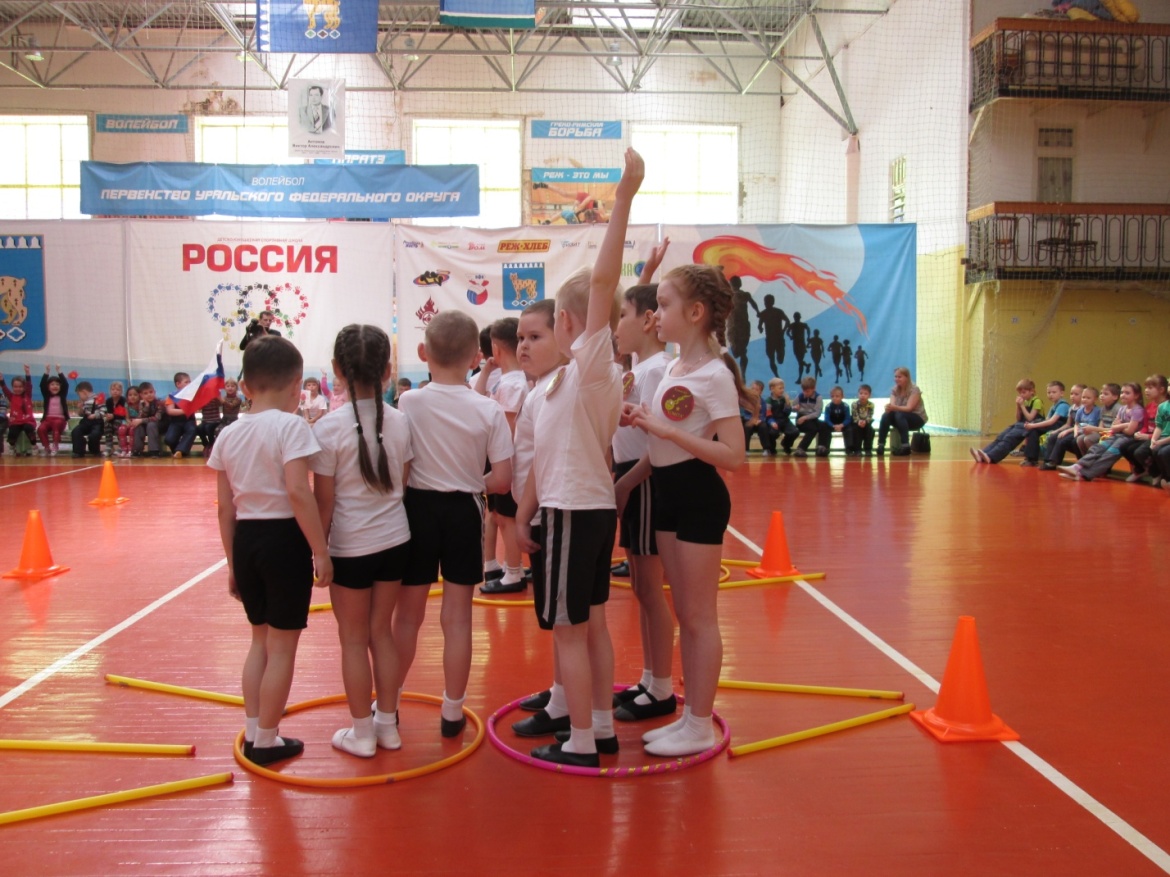 